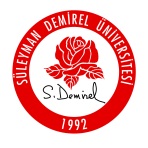 SÜLEYMAN DEMİREL ÜNİVERSİTESİMEZUNİYET YEMİNİSÜLEYMAN DEMİREL ÜNİVERSİTESİ’NDEN ALDIĞIM BU DİPLOMANINİTİBARINIGURURLA TAŞIYACAĞIMAMESLEĞİMİÜSTÜN BİRHİZMET ANLAYIŞIYLAYAPACAĞIMA ATATÜRK’ÜN AÇTIĞI YOLDAAİLEMEMİLLETİMEİNSANLIĞA FAYDALI OLMAK İÇİNÇALIŞACAĞIMANAMUSUM VEŞEREFİM ÜZERİNE AND İÇERİM. SÜLEYMAN DEMİREL ÜNİVERSİTESİMEZUNİYET YEMİNİSÜLEYMAN DEMİREL ÜNİVERSİTESİ’NDEN ALDIĞIM BU DİPLOMANINİTİBARINIGURURLA TAŞIYACAĞIMAMESLEĞİMİÜSTÜN BİRHİZMET ANLAYIŞIYLAYAPACAĞIMA ATATÜRK’ÜN AÇTIĞI YOLDAAİLEMEMİLLETİMEİNSANLIĞA FAYDALI OLMAK İÇİNÇALIŞACAĞIMANAMUSUM VEŞEREFİM ÜZERİNE AND İÇERİM.